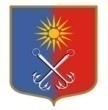 ОТРАДНЕНСКОЕ ГОРОДСКОЕ ПОСЕЛЕНИЕКИРОВСКОГО МУНИЦИПАЛЬНОГО РАЙОНА ЛЕНИНГРАДСКОЙ ОБЛАСТИСОВЕТ ДЕПУТАТОВЧЕТВЕРТОГО СОЗЫВАР Е Ш Е Н И Еот 02 сентября 2020 года № 43О признании утратившим силу решения совета депутатов от 03 июня 2020 года № 26 «О присвоении звания «Почетный житель города Отрадное» 	В целях приведения в соответствие с действующим законодательством совет депутатов решил:Признать утратившим силу решение совета депутатов от 03 июня 2020 года № 26 «О присвоении звания «Почетный житель города Отрадное».Настоящее решение вступает в силу со дня его официального опубликования.Глава муниципального образования                                           М.Г. ТаймасхановРазослано: совет депутатов, администрация -3, прокуратура, www.otradnoe-na-neve.ru, сетевое издание «Отрадное вчера, сегодня, завтра» МУ «Отрадненская городская библиотека», ГУ ЛО «Государственный институт регионального законодательства».